 Art and Design at Belfield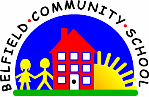 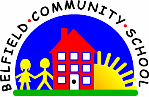 Our Vision for Art and DesignOur Art and Design curriculum aims to equip all children with the skills & knowledge to enable them to lead a happy, healthy & purposeful life.At Belfield we recognise that art, craft and design embody some of the highest forms of human creativity. Our curriculum should engage, inspire and challenge pupils, equipping them with the knowledge and skills to experiment, invent and create their own works of art, craft and design. Our curriculum also asks children to think critically and develop a more rigorous understanding of art and design. They should also know how art and design both reflect and shape our history, and contribute to the culture, creativity and wealth of our nation. We also recognise the benefits of art as a therapeutic tool.Our Vision for Art and DesignOur Art and Design curriculum aims to equip all children with the skills & knowledge to enable them to lead a happy, healthy & purposeful life.At Belfield we recognise that art, craft and design embody some of the highest forms of human creativity. Our curriculum should engage, inspire and challenge pupils, equipping them with the knowledge and skills to experiment, invent and create their own works of art, craft and design. Our curriculum also asks children to think critically and develop a more rigorous understanding of art and design. They should also know how art and design both reflect and shape our history, and contribute to the culture, creativity and wealth of our nation. We also recognise the benefits of art as a therapeutic tool.Content and SequencingEYFS – they safely use and explore a variety of materials, tools and techniques, experimenting with colour, design, texture, form and function – both in taught sessions (eg colour) and in continuous provision. Illustrators are explored through texts sharedOur curriculum aims to instruct children how to improve their art skills, reflect on what they are creating, then express their learnt skills creatively. These skills and knowledge will be expressed through a range of medium. From Year 3 sketchbooks are used to record a progression of skills.Content and SequencingEYFS – they safely use and explore a variety of materials, tools and techniques, experimenting with colour, design, texture, form and function – both in taught sessions (eg colour) and in continuous provision. Illustrators are explored through texts sharedOur curriculum aims to instruct children how to improve their art skills, reflect on what they are creating, then express their learnt skills creatively. These skills and knowledge will be expressed through a range of medium. From Year 3 sketchbooks are used to record a progression of skills.Content and SequencingEYFS – they safely use and explore a variety of materials, tools and techniques, experimenting with colour, design, texture, form and function – both in taught sessions (eg colour) and in continuous provision. Illustrators are explored through texts sharedOur curriculum aims to instruct children how to improve their art skills, reflect on what they are creating, then express their learnt skills creatively. These skills and knowledge will be expressed through a range of medium. From Year 3 sketchbooks are used to record a progression of skills.Content and SequencingEYFS – they safely use and explore a variety of materials, tools and techniques, experimenting with colour, design, texture, form and function – both in taught sessions (eg colour) and in continuous provision. Illustrators are explored through texts sharedOur curriculum aims to instruct children how to improve their art skills, reflect on what they are creating, then express their learnt skills creatively. These skills and knowledge will be expressed through a range of medium. From Year 3 sketchbooks are used to record a progression of skills.Our Vision for Art and DesignOur Art and Design curriculum aims to equip all children with the skills & knowledge to enable them to lead a happy, healthy & purposeful life.At Belfield we recognise that art, craft and design embody some of the highest forms of human creativity. Our curriculum should engage, inspire and challenge pupils, equipping them with the knowledge and skills to experiment, invent and create their own works of art, craft and design. Our curriculum also asks children to think critically and develop a more rigorous understanding of art and design. They should also know how art and design both reflect and shape our history, and contribute to the culture, creativity and wealth of our nation. We also recognise the benefits of art as a therapeutic tool.Our Vision for Art and DesignOur Art and Design curriculum aims to equip all children with the skills & knowledge to enable them to lead a happy, healthy & purposeful life.At Belfield we recognise that art, craft and design embody some of the highest forms of human creativity. Our curriculum should engage, inspire and challenge pupils, equipping them with the knowledge and skills to experiment, invent and create their own works of art, craft and design. Our curriculum also asks children to think critically and develop a more rigorous understanding of art and design. They should also know how art and design both reflect and shape our history, and contribute to the culture, creativity and wealth of our nation. We also recognise the benefits of art as a therapeutic tool.DrawingSculptureSculptureArtist/SculptorOur Vision for Art and DesignOur Art and Design curriculum aims to equip all children with the skills & knowledge to enable them to lead a happy, healthy & purposeful life.At Belfield we recognise that art, craft and design embody some of the highest forms of human creativity. Our curriculum should engage, inspire and challenge pupils, equipping them with the knowledge and skills to experiment, invent and create their own works of art, craft and design. Our curriculum also asks children to think critically and develop a more rigorous understanding of art and design. They should also know how art and design both reflect and shape our history, and contribute to the culture, creativity and wealth of our nation. We also recognise the benefits of art as a therapeutic tool.Our Vision for Art and DesignOur Art and Design curriculum aims to equip all children with the skills & knowledge to enable them to lead a happy, healthy & purposeful life.At Belfield we recognise that art, craft and design embody some of the highest forms of human creativity. Our curriculum should engage, inspire and challenge pupils, equipping them with the knowledge and skills to experiment, invent and create their own works of art, craft and design. Our curriculum also asks children to think critically and develop a more rigorous understanding of art and design. They should also know how art and design both reflect and shape our history, and contribute to the culture, creativity and wealth of our nation. We also recognise the benefits of art as a therapeutic tool.Y1 – Shapes and Straight linesY2 – Austin’s ButterflyY3 – FruitY4 – PortraitsY5 – LandscapesY6 – Movement Y1 – Natural sculpturesY2 – Angel of North and Another PlaceY3 – Food sculpturesY4 – Clay potsY5 – Collaborative sculptureY6 – Human sculpturesY1 – Natural sculpturesY2 – Angel of North and Another PlaceY3 – Food sculpturesY4 – Clay potsY5 – Collaborative sculptureY6 – Human sculpturesY1 – Mondrian, Yayoi Kusama, GoldsworthyY2 – Kandinsky, GormleyY3 –Arcimboldo, Carlder Y4 – Rousseau, local potterY5 – Modern sculpture (linked to YSP), MunchY6 - Alberto Giacometti, Lowry, Victorian architectsLinks across the curriculumEnglish – Illustrating Maths – Geometry, position & directionScience – Two page spreadsDT – Designing stage of a projectRE – Islamic CivilisationsHistory – Ancient art Geography – Observation/landscapesPSHE – MindfulnessComputing – AlgorithmsAssemblies -  Celebrating art workWellbeing - Wellbeing Dominoes and Art Therapy (Willow Room)RetrievalLow stakes quizzing of previous artists Applying techniquesDisplaying workCurriculum working walls Knowledge organisersPupil voiceProgress/assessment-Units of work are carefully sequenced so prior knowledge and concepts are built upon, leading to a greater understanding of Art and Design-We use our ongoing assessment to inform judgments using “I Can statements”-At the end of the year, teachers use this information to make a judgment of Working Towards, At Expected or Greater DepthProgress/assessment-Units of work are carefully sequenced so prior knowledge and concepts are built upon, leading to a greater understanding of Art and Design-We use our ongoing assessment to inform judgments using “I Can statements”-At the end of the year, teachers use this information to make a judgment of Working Towards, At Expected or Greater DepthSupportEvery child has access to the Art and Design National Curriculum, at a level appropriate to their age or ability, and with varying levels of support. This includes some children with EHCPs who receive 1:1 support during Art and Design lessons and some who receive small group support to access the age appropriate curriculum.SupportEvery child has access to the Art and Design National Curriculum, at a level appropriate to their age or ability, and with varying levels of support. This includes some children with EHCPs who receive 1:1 support during Art and Design lessons and some who receive small group support to access the age appropriate curriculum.